Towarzystwo Oświatowe Edukacja
i
Zespół Szkół nr 5 im. J. Wybickiego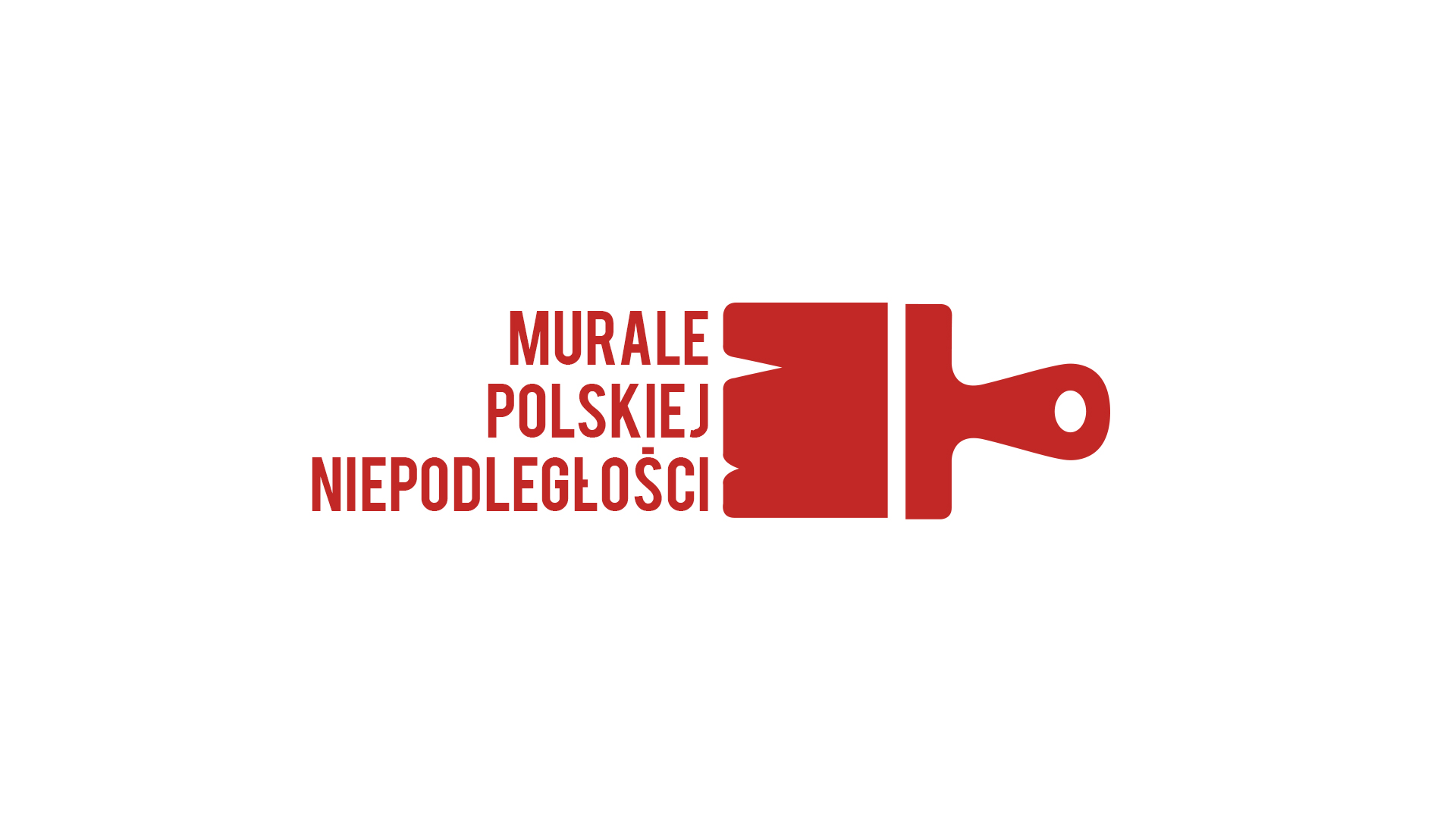 zapraszają do udziału w konkursie na projektmuralu na stulecie odzyskania Niepodległości Regulamin KonkursuOrganizatorem Konkursu jest Towarzystwo Oświatowe Edukacja                        i Zespół Szkół nr 5 w Szczecinie, mające siedzibę przy ul. Hożej 3.Konkurs jest jednym z działań kulturalno-edukacyjnych projektu Towarzystwa Oświatowego Edukacja MUR-ALE… Niepodległość Ułańska! realizowanego            z programu Narodowego Centrum Kultury „Murale Polskiej Niepodległości”, sfinansowanego ze środków Ministra Kultury i Dziedzictwa Narodowego w ramach Programu Wieloletniego NIPEODLEGŁA na lata 2017 – 2021.Prace plastyczne powinny wpisywać się w tematykę projektu, nawiązywać do 100. rocznicy odzyskania niepodległości przez Polskę i ułanów podolskich, propagować treści patriotyczne, wolnościowe, narodowowyzwoleńcze.Historia i wizerunki ułanów podolskich dostępne na stronach projektowych: www.muraleniepodleglosculanska.blogspot.com i www.facebook.com/TOEdukacja Technika prac: dowolna technika płaska.Format prac: A3 (297x420mm).Prace nadesłane na Konkurs muszą być pracami własnymi autorów, nigdzie wcześniej niepublikowanymi oraz nieprezentowanymi na innych konkursach.Zgłaszać prace mogą przedstawiciele szkół i placówek oświatowych,
a także osoby prywatne.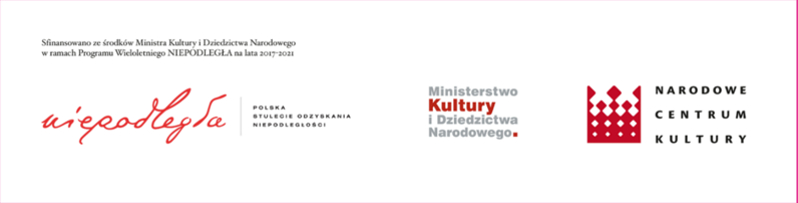 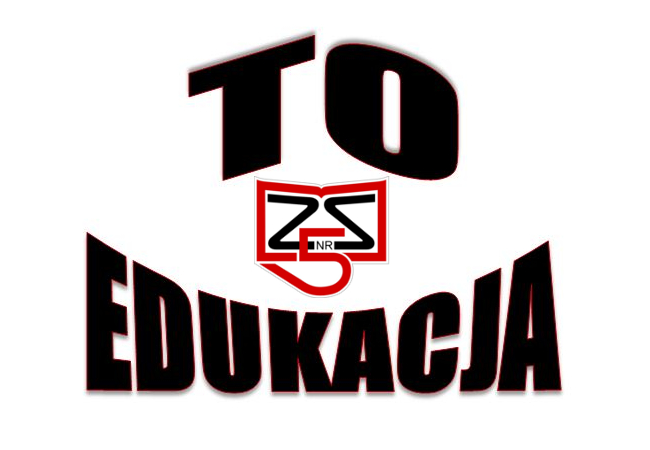 Jedna placówka może nadesłać najwyżej 5 prac. W przypadku przekroczenia tej liczby Organizator może zakwalifikować dowolnie wybrane prace.Nadesłane prace powinny być trwałe i czytelnie podpisane: imię i nazwisko autora pracy, wiek, klasa, pełna nazwa placówki lub szkoły, kontakt
do osoby zgłaszającej (nauczyciel, rodzic, opiekun) – imię i nazwisko,
nr telefonu, e-mail.Do każdej pracy powinno być dołączone oświadczenie rodzica
lub prawnego opiekuna wyrażające zgodę na udział dziecka w Konkursie, stanowiące załącznik do niniejszego Regulaminu.Prace należy dostarczyć lub przesłać do 20 czerwca 2018r. do siedziby Zespołu Szkół nr 5, im. Józefa Wybickiego przy ul. Hoża 3, 71 – 699 Szczecin.W przypadku przesłania prac pocztą o przyjęciu prac do konkursu
nie decyduje data stempla pocztowego.Projekty murali należy dostarczyć w zamkniętych, zbiorczych kopertach
z danej placówki. Prosimy nie rolować prac.Nadesłane prace stają się własnością Organizatora, który nie zwraca złożonych projektów.Organizator zastrzega sobie także prawo do publikacji nadesłanych projektów (reprodukcje fotograficzne, wystawa, wykorzystanie na stronach internetowych, w mediach społecznościowych oraz publikacjach),
bez ograniczeń terminowych, z możliwością podania imienia i nazwiska autora pracy.Zwycięski projekt zostanie wykonany przez grupę AF – twórców murali
i graffiti ze specjalnym udziałem zwycięzcy.Organizator zastrzega sobie prawo do ewentualnych zmian w wykonaniu zwycięskiej pracy z przyczyn od wykonawców niezależnych. 